Rymowanki o zdrowiu„Na zdrowie”  Jem warzywa i owoce, bo mam po nich super moce!💪                                                                                           A na deser trochę sportu:  rolki, rower, deska, basenI już jestem zdrowia Asem!                                 Patryk Cichosz 1d, 4 grupa„Zdrowo- owocowo”  Jestem zdrowa, nie choruję.Jem warzywa i owoce,Które mają w sobie moce.                               Kaja Tomczyszyn 1c, 3 grupa„Zdrowie”  Każde dziecko wie, jak ważne jest zdrowie.Wodę mineralną pij i soki owocowe.Dużo warzyw i owoców jedz- to na pewno zdrowe.Często jeździj na rowerze z kaskiem na głowie.Pływaj kraulem na basenie i kłusuj konno w terenie.                                     Wiktoria Wątorska 1d, 4 grupa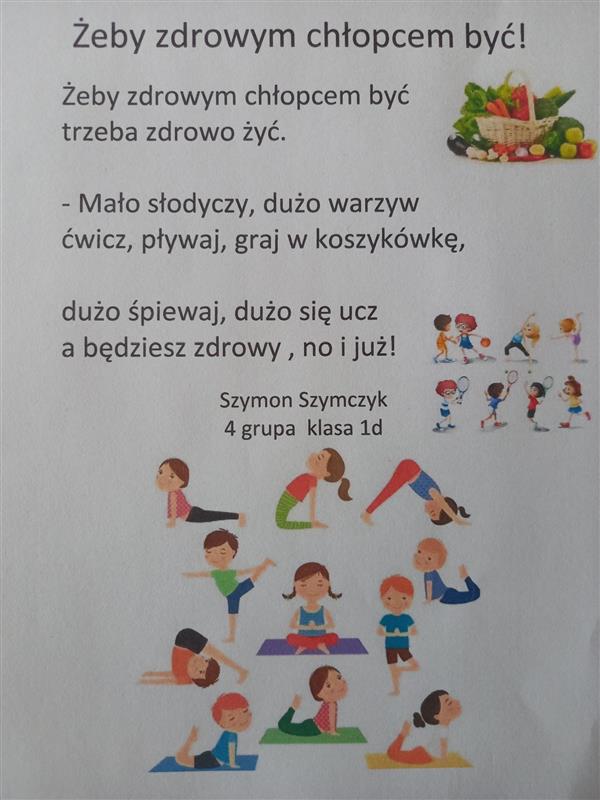                                                                              Szymon Szymczyk 1d, 4 grupa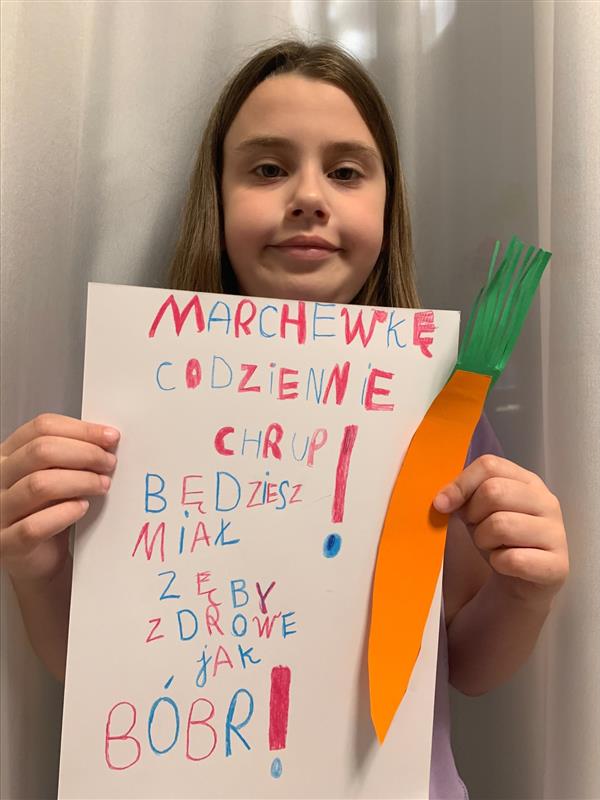 Aleksandra Krajewska 1d, 4 grupa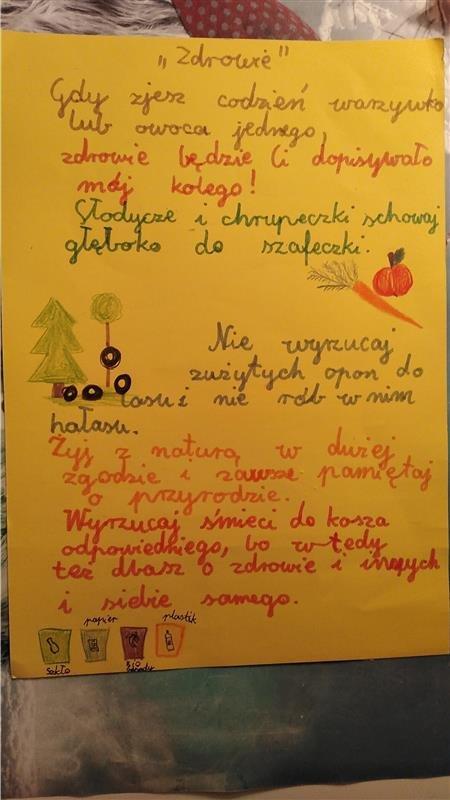                                                           Maria di Guardo 3b, 11 grupa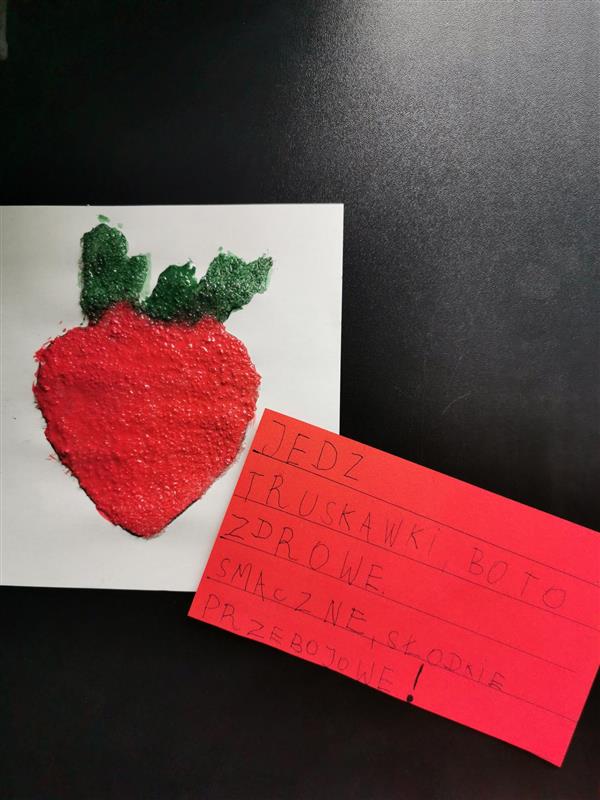 	                                                                 Jakub Moskaluk 1d, 4 grupa„Wita-Mocni”	Jestem arbuzem, małym łobuzem, który witaminy ma.Chętnie Ci je da.Pamiętaj- nie zjadaj ich sam,Lecz podziel się nimi z dużymi i małymiTuż obok stoją koledzy dobrze znani:Papryka Monika i siostry Dynia i CukiniaZakumpluj się z nimi wszystkimiA nie będziesz miał do czynienia Z chorobami wspłczesnymi.Oto marchewka EwkaWspaniałym warzywem jest,Dlatego warto ją jeść.Chyba już wiedzą wszyscy tu zebrani,Że warzywa i owoce zwyciężają nad słodyczami.                                                                                    Mateusz Fiłka 3b, 11 grupa